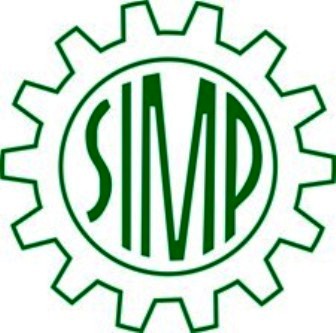 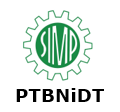 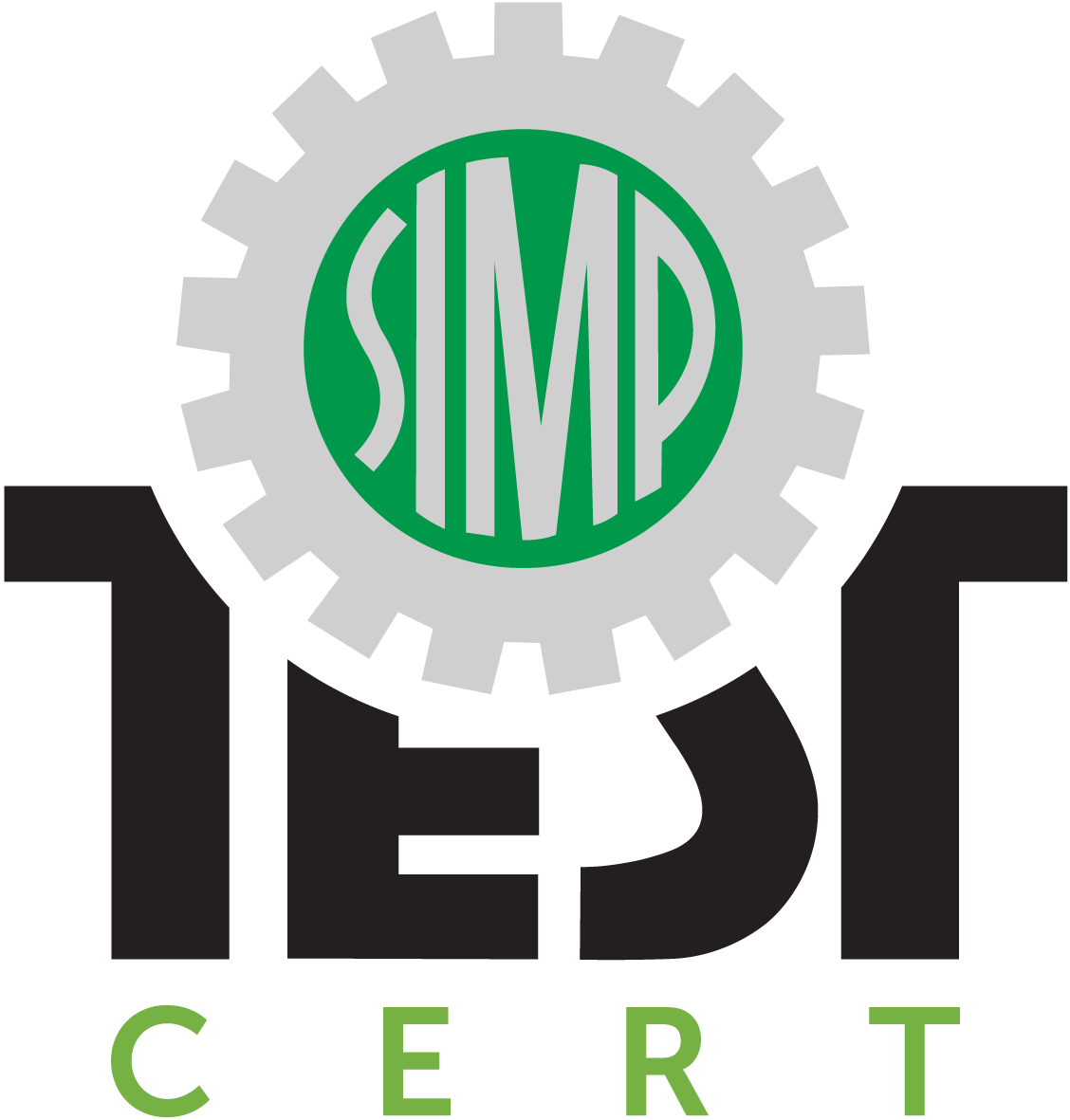 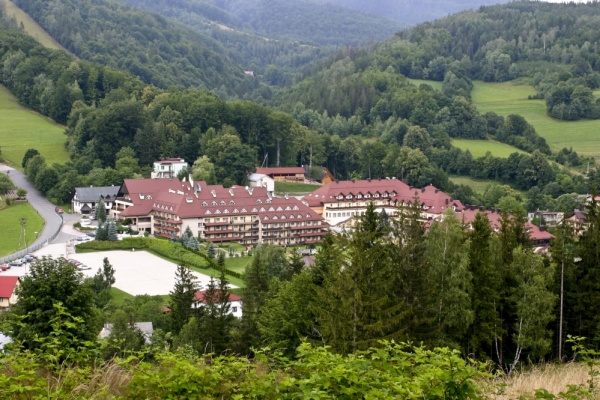 KARTA ZGŁOSZENIAuczestnictwa w 48. KKBNZGŁOSZENIE REFERATUW przypadku potwierdzenia przez Organizatora przyjęcia na Konferencję zobowiązuję się dokonać wpłaty łącznej kwoty brutto =                       zł (wg tab. na str. 1) za uczestnictwo zgłoszonych osób 
w 48.KKBN w terminie 14 dni od daty otrzymania potwierdzenia, jednak nie później niż do 30 września 2019 r.Przekazanie należności za udział w 48.KKBN nastąpi przelewem na konto:                                    Ośrodek Badań i Certyfikacji SIMPTESTCERT Sp. z o.o.                                                           ul. Astrów 10                                                           40-045 Katowice                                                            tel./fax: + 48 32 2 510 112                                                            tel.kom.:  +48 883 510 112                                                            e-mail: 48kkbn@kkbn.pl                                     Nr. Konta:       68 1050 1214 1000 0024 5183 2188Organizatorzy prześlą fakturę w terminie 14 dni od daty wpływu należności na konto bankowe.Potwierdzenie uczestnictwa przez organizatorów i wniesiona opłata konferencyjna rezerwuje noclegi: 21/22; 22/23 i 23/24.10.2019.Opłata konferencyjna obejmuje udział w sesjach, materiały konferencyjne, zwiedzanie wystawy 
i inne imprezy wg programu oraz noclegi, śniadania, obiady i kolacje, a także korzystanie z basenu oraz strefy wellness. Posiłki od kolacji w dniu 21.10.2019r.Kolejność wpłat decyduje o przyjęciu zgłoszenia i rezerwacji. Komitet Organizacyjny nie gwarantuje uczestnictwa w Konferencji w przypadku nie dokonania wpłaty w terminie.Hotel „STOK” dysponuje parkingiem przy hotelu. Koszt parkingu jest zawarty w opłacie konferencyjnej.Osoby zgłaszające swój udział po 30.09.2019r. mogą być zakwaterowane w Hotelu „STOK” tylko 
w przypadku wolnych miejsc, przy braku miejsc będą zakwaterowane w innym hotelu wskazanym przez organizatorów.UWAGA :	Rezygnację z udziału w Konferencji należy zgłosić pisemnie najpóźniej do dnia 30.09.2019 r. (decyduje data wpływu do Organizatora) na adres Biura 48.KKBN 
w Katowicach lub mailowo 48kkbn@kkbn.pl.Rezygnacja po tym terminie spowoduje obciążenie zakładu uczestnika w pełnej wysokości.Podpisując Kartę Zgłoszeniową potwierdzam, że zapoznałam(-em) się z Klauzulą Informacyjną Przetwarzania Danych Osobowych Uczestnika Konferencji dołączoną do niniejszego dokumentu oraz wyrażam zgodę na przetwarzanie danych osobowych w celu organizacji 48. KKBN.   Niniejszym wyrażam zgodę na przetwarzanie, przez Stowarzyszenie Inżynierów i Techników Mechaników Polskich z siedzibą 
           przy ul. Świętokrzyskiej 14a, 00-050 Warszawa, moich danych osobowych w celach związanych z organizacją przyszłych 
           konferencji/szkoleń/seminariów/..............................................            .............................................                  ………………………………    podpis kierownika instytucji                                      pieczątka firmowa                                     podpis uczestnika/uczestników         delegującej  (płatnika)
O konferencji dowiedziałem się z:                                                                                                                                             KLAUZULA INFORMACYJNA PRZETWARZANIA DANYCH OSOBOWYCHUCZESTNIKÓW 48. KRAJOWEJ KONFERENCJI BADAŃ NIENISZCZĄCYCHZgodnie z art. 13 ust.1 Rozporządzenia o ochronie danych osobowych z dnia 27 kwietnia 2016, informujemy że:Administratorem Pani/Pana danych osobowych jest:Stowarzyszenie Inżynierów i Techników Mechaników Polskichul. Świętokrzyska 14a00-050 WarszawaTel. 22 827 17 68e-mail: simp@simp.plW razie pytań i/lub wątpliwości dotyczących sposobu oraz zakresu przetwarzanych przez Administratora Pani/Pana danych osobowych proszę o kontakt pod adresem simp@simp.pl.Pani/Pana dane osobowe będą przetwarzane w celach związanych z organizacją konferencji na podstawie art. 6 ust. 1 lit. b, Rozporządzenia Parlamentu Europejskiego i Rady UE 2016/679 (RODO), 
a w przypadku wyrażenia dodatkowej zgody w celach związanych z organizacją przyszłych konferencji/szkoleń/seminariów na podstawie art. 6 ust. 1 lit. a Rozporządzenia Parlamentu Europejskiego i Rady UE 2016/679 (RODO).Pani/Pana dane osobowe będą przetwarzane w zakresie: imienia, nazwiska, danych kontaktowych, danych do faktury.Pani/Pana dane osobowe będą udostępniane podmiotom upoważnionym na podstawie przepisów prawa.Pani/Pana dane osobowe nie będą przekazywane do państwa trzeciego lub organizacji międzynarodowej. Pani/Pana dane osobowe będą przechowywane przez okres niezbędny do organizacji i prowadzenia szkolenia/konferencji/seminarium, a także przez okres archiwizacji zgodnie z obowiązującymi przepisami. Przysługuje Pani/Panu prawo do dostępu do treści przechowywanych przez Administratora Pani/Pana danych osobowych, ich sprostowania, usunięcia lub ograniczenia przetwarzania poprzez przesłanie informacji na wskazany wyżej adres e-mail, a także w przypadku stwierdzenia niezgodności ich przetwarzania z przepisami RODO prawo do złożenia skargi do Prezesa Urzędu Ochrony Danych Osobowych. Wyrażenie zgodny na przetwarzanie danych osobowych jest dobrowolne, lecz jest warunkiem udziału 
w konferencji. Pani/Pana dane osobowe nie będą przetwarzane w sposób zautomatyzowany, w tym także w formie profilowania.Dodatkowo informujemy, że Organizacja dokłada starań, aby zapewnić wszelkie środki fizycznej, technicznej i organizacyjnej ochrony danych osobowych przed ich przypadkowym czy nieumyślnym zniszczeniem, przypadkową utratą, zmianą, nieuprawnionym ujawnieniem, wykorzystaniem czy dostępem, zgodnie ze wszystkimi obowiązującymi przepisami.Nr rej. 48. KKBN: ____________________________	 (wpisuje organizator)Zgłaszamy uczestnictwo w 48.KKBN następujących osób:Zgłaszamy uczestnictwo w 48.KKBN następujących osób:Opłata za udział w konferencji :-  1.650,00 zł +VAT 23%  =  2.029,50 zł dla Uczestnika konferencji,-  1.450,00 zł+ VAT 23%  = 1.783,50 zł dla Prezentera aparatury, sprzętu i usług na towarzyszącej konferencji wystawie (do stoiska o pow. do 9 m2 liczba wystawców - max. 2 osoby; dla większej powierzchni stoiska ilość osób uzgodniona z Komisarzem Wystawy) Opłata za udział w konferencji :-  1.650,00 zł +VAT 23%  =  2.029,50 zł dla Uczestnika konferencji,-  1.450,00 zł+ VAT 23%  = 1.783,50 zł dla Prezentera aparatury, sprzętu i usług na towarzyszącej konferencji wystawie (do stoiska o pow. do 9 m2 liczba wystawców - max. 2 osoby; dla większej powierzchni stoiska ilość osób uzgodniona z Komisarzem Wystawy) Instytucja: Adres korespondencyjny:Telefon / faxe-mail:Dane do faktury- nazwa firmy,- adres,- NIP:Zamierzam przedstawić referat (autor, współautor, tytuł):Referat pragnę przedstawić na sesji: plenarnej                                                   plakatowej